13.05.2020- rytmikaWitam wszystkie dzieci! 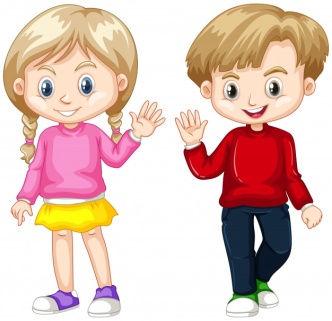 Dzisiejszy temat: Zabawy z rytmem.3,4,5- latkiWitam wszystkie dzieci piosenką:odsyłam do linku:https://www.youtube.com/watch?v=FSpO0R3qlqs„Dźwięki wysokie i niskie w podskokach”- Zachęcam do posłuchania filmiku o dźwiękach wysokich i niskich:odsyłam do linku:https://www.youtube.com/watch?v=4YFmTNqTfsU„Rączki robią klap, klap”- zabawa dla dzieci 3-letnichodsyłam do linku:https://www.youtube.com/watch?v=qhvS9qq8_g8&list=PLAANxVrYLUvnzhInZhKmB376StxC3INiq„Kubkowa zabawa”- zabawa z kubkami dla dzieci 5- letnichPotrzebne nam będą: 2 plastikowe kubki, kartka z namalowanym schematem.odsyłam do linku:https://www.youtube.com/watch?v=ZrcxKd0vLyc„Wystukujemy rytm”- zabawa dla dzieci 4-5- letnichPotrzebne nam będą: 4 kartki ( czerwona, niebieska, zielona, brązowa).Powtarzamy wystukiwany rytm na kartkach:odsyłam do linku:https://www.youtube.com/watch?v=oM8Zb29DtHYPiosenka na do widzenia:odsyłam do linku:https://www.youtube.com/watch?v=fPzOtDkj00o